GRACIAS a la Diputación Provincial de Cáceres, el Ayuntamiento de Barrado es beneficiario del PLAN ACTIVA CULTURA DEPORTE 2024.Con este Plan podremos financiar actividades culturales y deportivas que generen gastos de naturaleza corriente para la anualidad 2024.Importe total de la ayuda: 8.250 €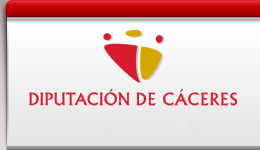 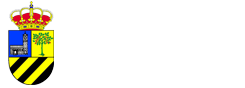 